Информация Отделения КГБУ «Приморский центр занятости                      населения»  в городе Спасск-Дальний о работе с безработными гражданами городского округа Спасск - Дальнийс 06.03.2017 года по13.03.2017 года  За прошедшую неделю в Отделение КГБУ «Приморский центр занятости населения» в  городе Спасск-Дальний обратились в поисках работы 13человек, проживающие на территории ГО Спасск-Дальний. Всего с начала 2017 года обратились в поисках работы 532 человека, проживающие в городе и районе. На 06марта 2017 года зарегистрированы911безработных граждан, в том числе по городу – 476человек, инвалидов – 37 человек (8%). Численность граждан, длительное время не работающих – 167человек (35%).Уровень регистрируемой безработицы составляет по городу 2,1% (по сравнению с прошлой неделей изменений нет). Всего по центру занятости  2,4%(по сравнению спрошлой неделейувеличение на 0,1%), по Приморскому краю 1,5%. Экономически активное население по городу составляет 22753 человека.Наличие вакансийВ банке данных 653вакансии, из них по городскому округу Спасск-Дальний 130 вакансий(19 единиц для врачей),13 единиц  ИРС,  в том числе:За прошедшую неделю по городскому округу  заявлено28вакансий от 8предприятийпо вакансиям:уборщик производственных и служебных помещений, директор по сбыту, заведующий складом, торговый представитель, инспектор по кадрам, инженер, контрольный мастер, педагог-психолог;Вакансии по общественным работам: машинист автогрейдера, технический директор, электрик участка, дворник, уборщик производственных и служебных помещений, слесарь-сантехник, мастер, энергетик, штукатур, разнорабочий.В информационных залах 1 и 2-го этажа Отделения  в информационно-поисковой системе «Консультант» (самостоятельный поиск вакансий) с начала года  гражданами были просмотрены 1019 вакансий, в том числе за прошедшую неделю – 111 вакансий.ТрудоустройствоС начала 2017 года всего трудоустроены228 человек, в том числе по городскому округу 129человек.За прошедшую неделю трудоустроено13 человек.Общественные работыС начала 2017 года заключено 18 договоров по организации общественных работ, согласно которым на временные работы трудоустроено45 человек в следующие организации: ООО ЦРБ “Профи”, ООО “Тандем”, КГАУ СО “ПЦСОН”, ООО “ДЭСП-Спасск”, ООО “САГА-ДВ”, ООО Фирма “Орбита”, МБОУ СОШ №12, ИП Казанцева З.А.Трудоустройство испытывающих трудностиС начала 2017 года с предприятиями городского округа Спасск-Дальний заключено2 договора, согласно которым трудоустроено2 человека по профессии: юрисконсульт, почтальон.Профессиональное обучение	Сформирован перечень профессий, по которым планируется профессиональное обучение и дополнительное профессиональное образование безработных граждан в 2017 году, включая обучение в другой местности.	Безработные граждане будут направлены на профессиональное обучение после проведения закупки образовательных услуг в соответствии с Федеральным законом № 44-ФЗ от 05.04.2013 «О контрактной системе в сфере закупок товаров, работ, услуг для обеспечения государственных и муниципальных нужд».	В рамках реализации Указа Президента РФ от 07.05.2012г. № 606 «О мерах по реализации демографической политики РФ», направлена на профессиональное обучение и дополнительное профессиональное образование 1 женщина, находящаяся в отпуске по уходу за ребенком до достижения им возраста трех лет, по заявке работодателя по профессии «Сестринское дело в стоматологии».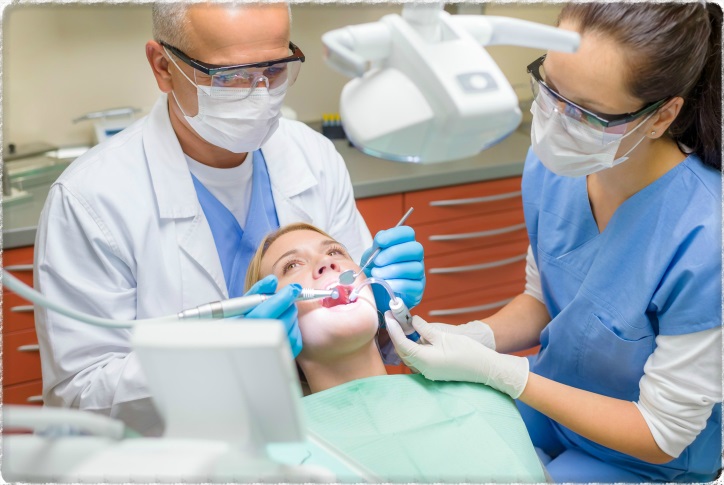 	Обучение проходит в КГБ ПОУ «Владивостокский базовый медицинский колледж» Спасский филиал.Профориентационная работа ВысвобождениеЗа прошедшую неделюв центр занятости населения в поисках работыграждане, уволенные в связи с высвобождением, не обращались.Всего с начала 2017 года в центр занятости населения были предоставлены списки на высвобождение работников по причине сокращения численности или штата работников организации, ликвидации организации  от 10 предприятий, учреждений, организаций на 49 человек.Списки на высвобождение работников от организаций, учреждений, предприятий по городскому округу Спасск-Дальний за текущую неделю поступилаМУП Центральная районная аптека № 29 – 1 человек, дата увольнения 06.05.2017г.Неформальная занятостьВ текущем периоде 2017 года проанкетированы 75человек, в том числе 44 жителя ГО Спасск-Дальний. Поступили сигналы о фактах неформальной занятости на 13 организаций и индивидуальных предпринимателя, в том числе 9 по ГО Спасск-Дальний.Трудоустроено в рамках проводимой работы по легализации трудовых отношений 222 человека. Работа по выявлению фактов неформальной занятости продолжается. Привлечение иностранной рабочей силы            С начала года положительное заключение Департамента труда и социального развития Приморского края на привлечение иностранных работников получили следующие предприятия: - ООО «Форест-Стар»   на 42 человека  с 31.12.2016г.- 30.12.2017г  по специальностям: станочник деревообрабатывающих инструментов.    Получение пособия обманным путемЗа период с 01.01.2017 года по 10.03.2017 года выявлены4человека, получившихпособие по безработице обманным путем. Сумма незаконно полученного пособия составила: 129 749 рублей 62 копейки.Незаконно полученное пособие возвратило 9 человека на сумму 424 рубля79 копеек.С начало года  направлено в МО МВД России «Спасский» 3 сообщения.Начальник отделения						 Л.И. ШпанкоНаименованиеВсего (человек)В том числе жителей городаПолучили услуги по профессиональной ориентации, психологической поддержке, социальной адаптации, всего граждан: в том числе профориентация учащейся молодежи, осужденных и других категорий граждан (дни профориентации, лекции, беседы)648398Государственные услуги гражданам, относящихся к категории сирот: (профориентация-6; соц.адаптация-1, психологическая поддержка-7)145